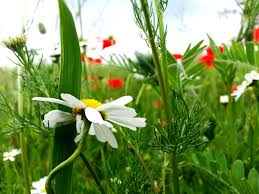 MENÜPLANMENÜPLANMontag 06.05.2019Salat, Rohkost & FrüchteRaoulsalatVegetarische Bratwurst mit Currywurstsauce & RöstikrokettenDienstag07.05.2019Salat, Rohkost & FrüchteSchweinsgeschnetzeltes mit Krawättli & ZuchettiwürfelMittwoch08.05.2019Salat, Rohkost & FrüchtePouletbrust mit Kartoffel, grüner Spargel & Sauce Hollandaise DessertDonnerstag09.05.2019Salat, Rohkost & FrüchteRaoulsalatTomaten-Mozzarella-Panzerotti mit BlumenkohlDessertFreitag10.05.2019Salat, Rohkost & FrüchtePouletgeschnetzeltes mit Reis & Früchten